                                                        PROIECT                                                                                             DECIZIE nr.5/___din ______________2022Cu privire la aprobarea tarifelor pentru furnizarea/prestarea serviciului public de alimentare cu apă potabilă, de canalizare şi epurare a apelor uzate de către ÎMDP ,,Apă-Canal” Anenii Noi      În temeiul art.7 alin.(2) lit.j) din Legea 246/2017 privind întreprinderea de stat şi întreprinderea municipală; în conformitate cu art.14 (2) lit.q) din Legea nr.436/2006 privind administrația publică locală cu modificările  şi  completările ulterioare; Legea nr.100/2017 privind actele normative cu modificările  şi  completările ulterioare; examinând demersul, parvenită de la ÎMDP „Apă-Canal” Anenii Noi; având avizele comisiilor de specialitate,   Consiliul orăşenesc  Anenii  Noi, DECIDE: 1. Se aprobă cuantumul tarifelor  pentru furnizarea/prestarea serviciului public de alimentare cu apă, de canalizare şi epurare a apelor uzate de către  ÎMDP ,, Apă-Canal” Anenii Noi, conform anexei 1.2. Tarifele aprobate sunt obligatorii pentru aplicarea în activitatea ÎMDP ,, Apă-Canal” Anenii Noi.3. Prezenta decizie se aduce la cunoştinţă publică prin plasarea în Registrul de Stat al Actelor Locale, pe pag web şi panoul informativ al instituţiei.4. Prezenta decizie, poate fi notificată autorității publice emitente de Oficiului Teritorial Căușeni al Cancelariei de Stat în termen de 30 de zile de la data includerii actului în Registrul de stat al actelor locale.5. Prezenta decizie, poate fi contestată de persoana interesată, prin intermediul Judecătoriei Anenii Noi, sediul Central (or. Anenii Noi, str. Marțișor nr. 15), în termen de 30 de zile de la comunicare.6. Controlul asupra executării prezentei decizii se atribuie dlui Maţarin A., primar.Președintele ședinței:Contrasemnează:Secretar al Consiliului orășenesc                                                   Rodica MelnicVotat:  pro -  , contra - , abţinut – Anexa nr. 1 la decizia CO Anenii Noi nr. 5/ ___ din ____________CONSILIUL ORĂŞENESCANENII NOI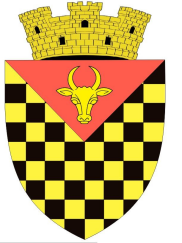 ГОРОДСКОЙ СОВЕТАНЕНИЙ НОЙMD 6501 or. Anenii Noi, str. Suvorov, 6tel/fax 026522108, consiliulorasenesc@gmail.comMD 6501, г.Анений Ной, ул.Суворов, 6тел/факс 026522108,consiliulorasenesc@gmail.comMD 6501, г.Анений Ной, ул.Суворов, 6тел/факс 026522108,consiliulorasenesc@gmail.comTipul de serviciu public furnizatTarife propuse spre aprobare de ÎMDP “Apă-Canal” Anenii Noi, lei/m3Tarife propuse spre aprobare de ÎMDP “Apă-Canal” Anenii Noi, lei/m3Tipul de serviciu public furnizatConsumatori casniciConsumatori noncasniciServiciul public de alimentare cu apă potabilă13,7837,92Serviciu public de canalizare şi de epurare a apelor uzate15,6839,35